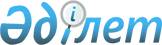 О субсидировании стоимости гербицидов, биоагентов (энтомофагов) и биопрепаратов, предназначенных для обработки сельскохозяйственных культур в целях защиты растений
					
			Утративший силу
			
			
		
					Постановление Кызылординского областного акимата от 10 июля 2014 года N 638. Зарегистрировано Департаментом юстиции Кызылординской области 11 июля 2014 года N 4723. Утратило силу постановлением Кызылординского областного акимата от 29.12.2014 N 806

     Сноска. Утратило силу постановлением Кызылординского областного акимата от 29.12.2014 N 806.



      В соответствии с Законом Республики Казахстан от 8 июля 2005 года «О государственном регулировании развития агропромышленного комплекса и сельских территорий» и постановлением Правительства Республики Казахстан от 29 мая 2014 года № 573 «Об утверждении Правил субсидирования стоимости гербицидов, биоагентов (энтомофагов) и биопрепаратов, предназначенных для обработки сельскохозяйственных культур в целях защиты растений» акимат Кызылординской области ПОСТАНОВЛЯЕТ:

      1. 

Уcтановить виды субсидируемых гербицидов и нормы субсидий на 1 килограмм (литр) гербицидов, приобретенных у поставщиков гербицидов, согласно приложению к настоящему постановлению.

      2. 

Признать утратившим силу постановление акимата Қызылординской области от 12 мая 2014 года № 581 «О некоторых вопросах субсидирования сельхозтоваропроизводителей из средств областного бюджета на повышение урожайности и качества продукции растениеводства на 2014 год» (зарегистрированное в Реестре государственной регистрации нормативных правовых актов № 4674, опубликованное 17 мая 2014 года в газетах «Сыр бойы» и «Кызылординские вести»).

      3. 

Государственному учреждению «Управление сельского хозяйства Кызылординской области» в установленном законодательством порядке принять меры, вытекающие из настоящего постановления.

      4. 

Контроль за исполнением настоящего постановления возложить на заместителя акима Кызылординской области Кожаниязова С.С.

      5. 

Настоящее постановление вводится в действие по истечении десяти календарных дней после дня первого официального опубликования.

 

  

Виды субсидируемых гербицидов и нормы субсидий на 1 килограмм (литр) гербицидов, приобретенных у поставщиков гербицидов

 

      Расшифровка аббревиатур:



      г/кг – грамм/килограмм; 



      г/л – грамм/литр;



      кг (л) – килограмм (литр);



      к.э.- концентрат эмульсии;



      м.д. - масляная дисперсия;



      в.р.к.- водорастворимый концентрат;



      в.д.г.- водно-диспергируемые гранулы;



      в.к.- водный концентрат;



      в.р.- водный раствор;



      с.к.- суспензионный концентрат.

 
					© 2012. РГП на ПХВ «Институт законодательства и правовой информации Республики Казахстан» Министерства юстиции Республики Казахстан
				

      Аким Кызылординской области



      СОГЛАСОВАНО



      Министр сельского хозяйства



      Республики Казахстан



      _______________ Мамытбеков А.



      «11» июля 2014 года К. Кушербаев

 

 

 

 

 

Приложение 

к постановлению акимата Кызылординской области

от «10» июля 2014 года № 638

п/пВиды субсидируемых гербицидовЕдиница измеренияПроцент удешевления стоимости одной единицы измеренияНорма субсидий на одну единицу, тенге

1Клиник, 36%, в.к. (глифосат кислоты 360 г/л) кг (л)49,9646

2Ураган Форте, 500, в.к. (глифосат кислоты 500 г/л) кг (л)49,91061

3Торнадо, 50% в.к. (глифосат кислоты 500 г/л) кг (л)49,9877

4Солито 320, к.э. (претилахлор, 300 г/л + пирибензоксим, 20 г/л)кг (л)29,9 2 140

5Номини 400, в.к. (биспирибак натрия, 400 г/л) кг (л)29,9 26 910

6Рейнбоу 25 ОД, м.д. (пеноксулам, 25 г/л)кг (л)29,9 4 425

7Боливер, 50% в.д.г. (азимсульфурон, 500 г/кгкг (л)29,984 078

8Гулливер, в.д.г. (азимсульфурон, 500 г/кг)кг (л)29,986 710

92М-4Х 750, 75% в.р.к. (диметиламинная соль)кг (л)29,9542

10Базагран 48% в.р. (бентазон, 480 г/л)кг (л)29,9730

11Гезагард, 500, с. к. (прометрин, 500 г/л)кг (л)29,9636

12Пантера, 4% к. э.

(40 г/л)кг (л)29,91078

13Азимекс,

(азимсульфурон,500 г/кг)кг (л)29,974750